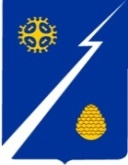 Главагородского поселения ИзлучинскНижневартовского районаХанты-Мансийского автономного округа-ЮгрыПОСТАНОВЛЕНИЕпгт. Излучинск	В соответствии со статьей 36 Федерального закона от 06.10.2003          № 131-ФЗ «Об общих принципах организации местного самоуправления в Российской Федерации», руководствуясь уставом городского поселения Излучинск:1. Отменить постановление главы городского поселения Излучинск  от 19.04.2018 № 3 «Об общих принципах профессиональной этики и основных правилах поведения лиц, замещающих муниципальные должности в городском поселении Излучинск».2. Специалисту отдела технического обеспечения ОМСУ МКУ «Партнер» О.Г. Демьянец внести информационную справку в оригинал постановления  от 19.04.2018 № 3 «Об общих принципах профессиональной этики и основных правилах поведения лиц, замещающих муниципальные должности в городском поселении Излучинск».	3. Контроль  за выполнением данного постановления оставляю за собой.Глава поселения                                                                               И.В. Заводскаяот 11.07.2018 № 4Об отмене постановления главы городского поселения Излучинск  